SNARF for: the title of SEMI E112 to conform with SEMI Standards Refer to Procedure Manual § 2.2.4.2 for more information on properly filling out the SNARF. ____________________________________________________________________________________1. Rationale: a: Describe the need or problem addressed by this activity.(Indicate the customer, what benefits they will receive, and if possible, quantify the impact on the return on investment [ROI] if the Document is implemented.)The reticle SMIF Pod (RSP) and Load Port (LP) Interoperability TF has recently reviewed a ballot to add related information to SEMi E111, E112 and E19.  During ballot adjudication we determined that the titles of above-mentioned standards do not conform with SEMI Regulations yet.  We therefore propose to modify the SEMI E111 title & correct the related references as follows:SEMI E111MECHANICAL SPECIFICATION FOR A 150 mm MULTIPLE RETICLE SMIF POD (MRSP150) USED TO TRANSPORT AND STORE MULTIPLE 6 INCH RETICLESMECHANICAL SPECIFICATION FOR A 150 mm MULTIPLE RETICLE SMIF POD (MRSP150) USED TO TRANSPORT AND STORE MULTIPLE 6 INCH RETICLES4.1.7  pellicle — SEMI P54.1.8  reticle —  4.1.9 robotic handling flanges — horizontal projections on the top of the box for lifting and rotating the box SEMI4.1.10  side handling flanges — horizontal projections on the sides of the pod (sides parallel to the bilateral reference plane) for lifting, transportation or positioning of the podb: Estimate effect on industry.Check one of the following:□ 1: Major effect on entire industry or on multiple important industry sectors - identify the relevant sectors□ 2: Major effect on an industry sector - identify the relevant sector□ 3: Major effect on a few companies - identify the relevant companies■4: Slight effect or effect not determinablec: Estimate technical difficulty of the activity.Check one of the following:■I: No Difficulty – Proven concepts and techniques exist or quick agreement is anticipated□ II: Some Difficulty – Disagreements on known requirements exist, but developing consensus is possible□ III: Difficult – Limited expertise and resources exist and/or achieving consensus is difficult□ IV: Extremely Difficult – Expertise and resources are scarce and/or achieving consensus is very difficult2. Scope: a: Describe the technical areas to be covered or addressed by this Document development activity. For Subordinate Standards, list common concepts or criteria that the Subordinate Standard inherits from the Primary Standard, as well as differences from the Primary Standard:Change the title of non-conforming standards E112.b: Expected result of activityFor a new Subordinate Standard, identify the Primary Standard here: __________________________________________For revision of existing Standard(s) or Safety Guideline(s), identify the Standard(s) or Safety Guideline(s) that are to be revised here: E112____________________________, and identify which parts of the Standard(s) or Safety Guideline(s) that are to be revised. (Check all that apply.)■Modification of an existing part of Standard(s) or Safety Guideline(s) including Appendices, Complementary Files, and Supplementary Materials□ Addition of one or more Appendices or Complementary Files to an existing Standard or Safety Guideline□ Addition of one or more Related Information sections or Various Materials to an existing Standard or Safety Guideline□ Revision or addition of one or more Subordinate Standards to an existing Primary StandardFor Standards, identify the Standard Subtype below:_____________________________________________________________________________________________3. Projected Timetable for Completion:a: General Milestones____________________________________________________________________________________4. Liaisons with other Global Technical Committees/TC Chapters/Subcommittees/TFs:a: List global technical committees, TC Chapters, subcommittees, or task forces in your or other Regions/Locales that should be kept informed regarding the progress of this activity. (Refer to SEMI Standards organization charts and global technical committee charters as needed.)b: Intercommittee Ballots (check one):5. Safety Considerations:The resulting Document is expected (Check one):6. Intellectual Property Considerations:a: For a new Standard or Safety Guideline and for any part to be modified or added in a Revision of published Standards and Safety Guidelines: ■the use of patented technology is NOT required.□ patented technology is intended to be included in the proposed Standard(s) or Safety Guideline(s).  (If the second box is checked, check one):□ Letter of Intent received □ Letter of Intent not receivedb: For Revision, Reapproval, Reinstatement, or Withdrawal of existing Standard(s) and Safety Guideline(s):■there is no known material patented technology necessary to use or implement the Standard(s) and Safety Guideline(s) □ there is previously known material patented technology necessary to use or implement the Standard(s) and Safety Guideline(s)c: The body of the Document and any Appendices, Complementary Files, Related Information sections, or Various Materials that may or may not be a part of the Document by reference (Check one):7. Comments, Special Circumstances:8. TC Member Review (Check one): □ took place between (put dates here: MM/DD/YYYY and MM/DD/YYYY) before approval at the TC Chapter Meeting, or□ took place between (put dates here: MM/DD/YYYY and MM/DD/YYYY) before approval by the GCS, or □ is not required for this SNARF.NOTE FOR ‘TC Member Review’: A TC Member Review is required by the Regulations for a period of at least two weeks before approval of a new, or a major revision of an existing, Standard or Safety Guideline. (See Regulations ¶ 8.2.1)9. Approval Dates:If you do not have email capability, you may fax this form to the nearest SEMI office:SEMI HQ: 1.408.943.7943Europe:  32.2.416.6448Japan: 81.3.3222.5757Korea:  82.2.551.3406North America: 1.408.943.7943Taiwan: 886.3.573.3355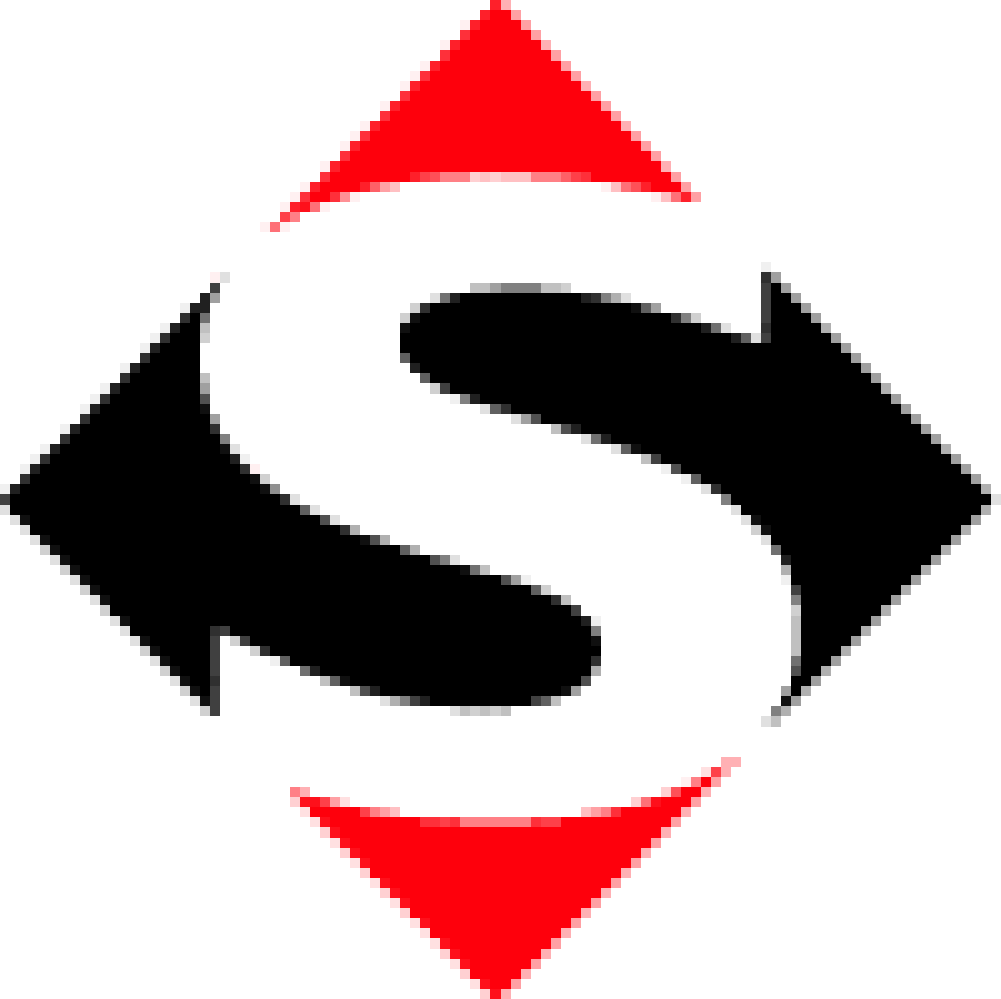 STANDARDS NEW ACTIVITY REPORT FORM (SNARF)Date Prepared: 07/12/Revised (if Applicable):Originating Global Technical Committee: Physical Interfaces and Carriers (PIC)Originating TC Chapter: North AmericaTask Force (TF) in which work is to be carried out: PIC MaintenanceSubmitted by: Jan RotheCompany: GLOBALFOUNDRIESEmail:  jan.rothe@globalfoundries.comPhone:  +49-173-3751689Fax:  □ New Standard or Safety Guideline (including replacement of an existing Standard or Safety Guideline)□ New Subordinate Standard to an existing Standard or to a new Primary Standard to be developed concurrently with this new Subordinate Standard□ Reapproval of a Standard or Safety Guideline□ Removal of a Standard or Safety Guideline□ Withdrawal of a Standard or Safety Guideline□ Reinstatement of a Standard or Safety Guideline□ New Preliminary Standard□ Major revision to an existing Standard or Safety Guideline□ New Auxiliary Information□ Modification of existing Auxiliary Information■Line-item revision to an existing Standard or Safety Guideline□ Line-item revision to two or more existing Standards or Safety Guidelines□ Publication of an existing Standard or Safety Guideline as an American National Standard□ Classification□ Guide□ Practice■Specification□ Test Method□ Terminology□ Miscellaneous (describe below)a. Activity Start:  07/15/2017b. 1st Draft by:  8/15/2017c. (Optional) Informational Ballot by:  d. Letter Ballot by: Cycle , e: TC Chapter Approval By: NA 2017□ will be issued – identify the recipient global technical committee(s):■will not be issued□ to be a Safety Guideline■NOT to be a Safety GuidelineNOTE FOR ‘to be a Safety Guideline‘: When all safety-related information is removed from the Document, the Document is NOT technically sound and complete – Refer to § 15.1 of the Regulations for special procedures to be followed.NOTE FOR ’NOT to be a Safety Guideline‘: When all safety-related information is removed from the Document, the Document is still technically sound and complete.□ will include reproduced copyrighted material■will NOT include reproduced copyrighted materialNOTE FOR ‘the use of patented technology or a copyrighted item(s) is NOT required’: If in the course of developing the Document, it is determined that patented technology or copyrighted item(s) must be used to comply with the Document, the provisions of Regulations § 16 must be followed.NOTE FOR ’will include reproduced copyrighted material’: A copyright release letter must be obtained from the copyright owner.TC Chapter or GCS:Recorded in TC Chapter Minutes: